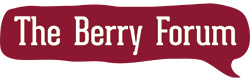 To: The General Manager SCCRef: DA18/2106 117 Queen StreetSubject: Submission re ‘Change of Use from a jewellery shop to Café’The Forum Committee refers Council to DCP Chapter N2 Berry Town Centre and its references to protecting the heritage characteristics of the town. An extract of the relevant sections of the Chapter is attached below.We are concerned about the appropriateness of the proposed roller shutter. In exceptional circumstances, where valuable stock such as jewellery is stored onsite, a roller shutter might be considered, although we are informed that Council turned down a request from the previous owner to do so.Given the nature of the proposed use of the building as a café for takeaway coffee, there appear to be no exceptional circumstances and the Committee would expect the DCP Chapter N2 objectives and controls to apply.Stuart Coughlan, Secretaryhttp://berryforum.org.au/25 October 2018Shoalhaven Development Control Plan 2014Chapter N2: Berry Town CentreThe objectives are to:Maintain the economic viability of the town centre.Ensure that new development is complementary to, and respects, the heritage characteristics of the town.Retain the visual importance and setting of heritage items and conservation areas.Controls5.1 Development in Berry Town CentreP2 Development in the Berry Town Centre promotes active frontages to pedestrian areas including car parksA2.3 Blank walls and other uninviting spaces at street level are avoided.5.2 Built Form and CharacterP1 New buildings, or additions to existing buildings, are complementary in form to the heritage characteristics of the town centreA1.1 Buildings generally have facades that are varied and articulated to provide visual interestP3 New buildings, or additions to existing buildings, are compatible with adjoining and adjacent heritage items.A3.1 Buildings maintain the visual importance and setting of heritage items through minimising overshadowing and privacy, landscape and visual impactsP4 New buildings, or additions to existing buildings, provide for pedestrian comfort, interest and safetyA4.1 Buildings generally: Ground floor levels along the pedestrian mall and retail shop corridors provide windows, entrances, architectural details and ornamentation.5.3 Protection of Heritage SignificanceP1 New development complements existing heritage structures in a modern contextA1.1 New developments adjacent to items of heritage significance are designed in a way that respects the stated significance of the item and does not diminish the item’s cultural significance.A1.2 The dominant design features of Berry’s identified heritage items should be reflected in new development.